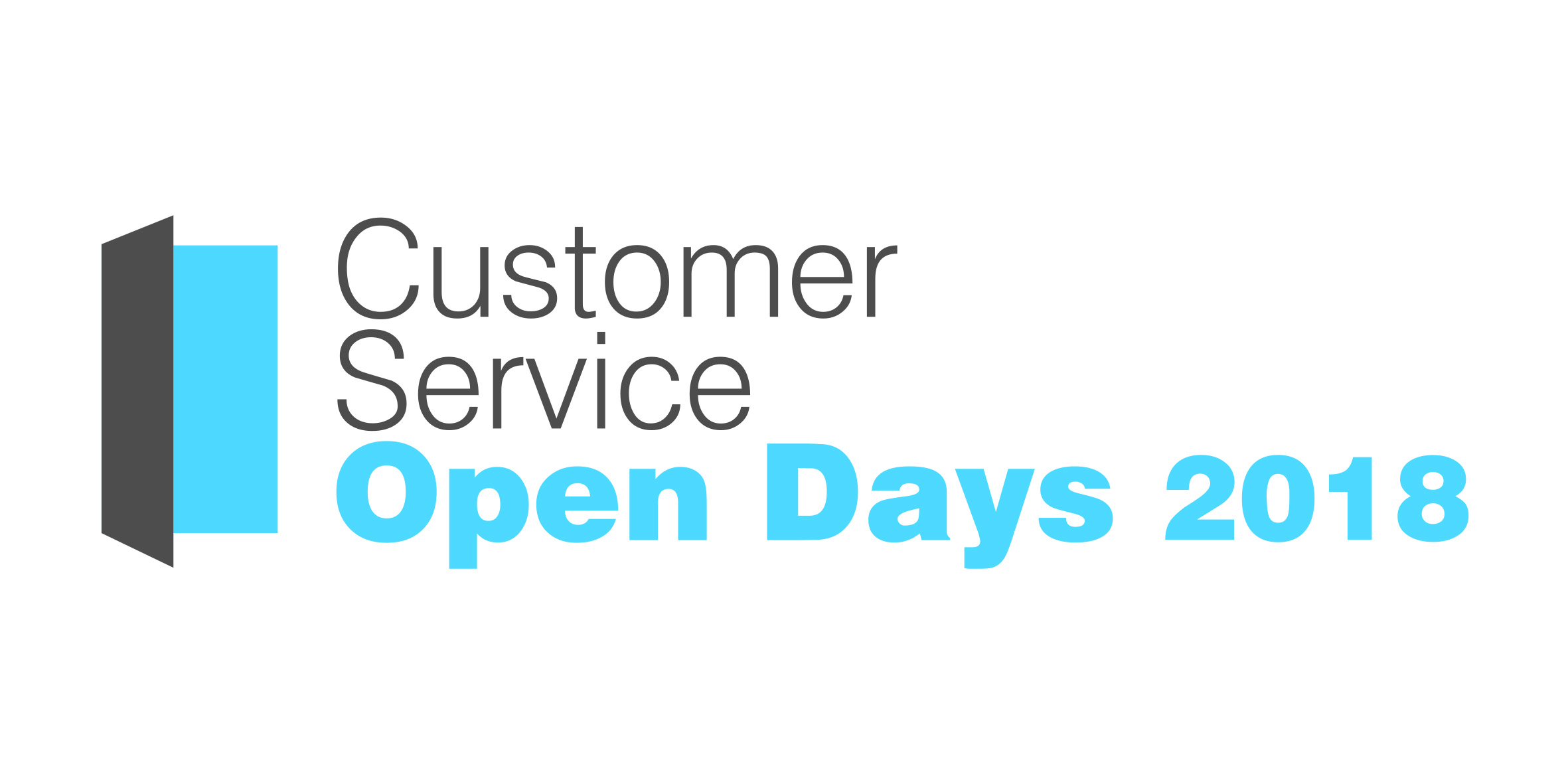 Δήλωση ΣυμμετοχώνΠαρακαλούμε να συμπληρώσετε μία αίτηση ανά εταιρεία, για όλους τους συμμετέχοντες και όλες τις δραστηριότητες. Προτείνουμε τον ορισμό ενός υπεύθυνου για όλες τις συμμετοχές.Στοιχεία Εταιρείας-μέλους του ΕΙΕΠ & Υπεύθυνου ΕπικοινωνίαςΔήλωση Συμμετοχών ανά ημέρα και ανά δραστηριότητα Δευτέρα, 8 Απριλίου 2019Τρίτη, 9 Απριλίου 2019Η εκδήλωση αφορά σε Διευθύνοντες Συμβούλους και Γενικούς Διευθυντές.Τετάρτη, 10 Απριλίου 2019Πέμπτη, 11 Απριλίου 2019Παρασκευή, 12 Απριλίου 2019Επωνυμία Εταιρείας:Όνομα Υπευθύνου:Τηλ. Επικοινωνίας:E-mail:10:00  – 12:0010:00  – 12:00Παρουσίαση βέλτιστης πρακτικής/ Case Study | WEBHELP"Successful onboarding and professional development in Webhelp" (Ηλία Ηλιού 51 Αθήνα, ΤΚ 11743)Παρουσίαση βέλτιστης πρακτικής/ Case Study | WEBHELP"Successful onboarding and professional development in Webhelp" (Ηλία Ηλιού 51 Αθήνα, ΤΚ 11743)Παρουσίαση βέλτιστης πρακτικής/ Case Study | WEBHELP"Successful onboarding and professional development in Webhelp" (Ηλία Ηλιού 51 Αθήνα, ΤΚ 11743)Παρουσίαση βέλτιστης πρακτικής/ Case Study | WEBHELP"Successful onboarding and professional development in Webhelp" (Ηλία Ηλιού 51 Αθήνα, ΤΚ 11743)α/αΟνοματεπώνυμοΟνοματεπώνυμοΤίτλος θέσηςe-mailΤηλ. Επικοινωνίας12314:00 – 16:0014:00 – 16:00Επιμορφωτικό Εργαστήρι/ Workshop | Alba Graduate Business School, The American College of Greece"Exploring the values of Customer Service Leadership: A snapshot"(ALBA, Ξενίας 6-8, Πλ. Μαβίλη)Επιμορφωτικό Εργαστήρι/ Workshop | Alba Graduate Business School, The American College of Greece"Exploring the values of Customer Service Leadership: A snapshot"(ALBA, Ξενίας 6-8, Πλ. Μαβίλη)Επιμορφωτικό Εργαστήρι/ Workshop | Alba Graduate Business School, The American College of Greece"Exploring the values of Customer Service Leadership: A snapshot"(ALBA, Ξενίας 6-8, Πλ. Μαβίλη)Επιμορφωτικό Εργαστήρι/ Workshop | Alba Graduate Business School, The American College of Greece"Exploring the values of Customer Service Leadership: A snapshot"(ALBA, Ξενίας 6-8, Πλ. Μαβίλη)α/αΟνοματεπώνυμοΟνοματεπώνυμοΤίτλος θέσηςe-mailΤηλ. Επικοινωνίας1208:30  – 11:0008:30  – 11:00CEO Breakfast και παρουσίαση κ. Γρηγόρη Ζαριφόπουλου, Regional Director της Google για την Νοτιοανατολική Ευρώπη με θέμα: "The Age of Assistance"(Ξενοδοχείο Sofitel Athens Airport, Διεθνής Αερολιμένας Αθηνών, Σπάτα, ΤΚ 190 19)CEO Breakfast και παρουσίαση κ. Γρηγόρη Ζαριφόπουλου, Regional Director της Google για την Νοτιοανατολική Ευρώπη με θέμα: "The Age of Assistance"(Ξενοδοχείο Sofitel Athens Airport, Διεθνής Αερολιμένας Αθηνών, Σπάτα, ΤΚ 190 19)CEO Breakfast και παρουσίαση κ. Γρηγόρη Ζαριφόπουλου, Regional Director της Google για την Νοτιοανατολική Ευρώπη με θέμα: "The Age of Assistance"(Ξενοδοχείο Sofitel Athens Airport, Διεθνής Αερολιμένας Αθηνών, Σπάτα, ΤΚ 190 19)CEO Breakfast και παρουσίαση κ. Γρηγόρη Ζαριφόπουλου, Regional Director της Google για την Νοτιοανατολική Ευρώπη με θέμα: "The Age of Assistance"(Ξενοδοχείο Sofitel Athens Airport, Διεθνής Αερολιμένας Αθηνών, Σπάτα, ΤΚ 190 19)α/αΟνοματεπώνυμοΟνοματεπώνυμοΤίτλος θέσηςe-mailΤηλ. Επικοινωνίας115:00 – 17:0015:00 – 17:00Παρουσίαση βέλτιστης πρακτικής/ Case Study | ΓΕΝΙΚΟ ΝΟΣΟΚΟΜΕΙΟ ΠΑΙΔΩΝ ΠΕΝΤΕΛΗΣ"Η Καινοτομία στην εμπειρία εξυπηρέτησης του πελάτη" (Κτίριο Αττικών Διαδρομών, Παιανία, 41,9χλμ. Αττικής Οδού, ΤΚ 190 02 – Κέντρο Λειτουργίας και Συντήρησης της Αττικής Οδού – έξοδος 18)Παρουσίαση βέλτιστης πρακτικής/ Case Study | ΓΕΝΙΚΟ ΝΟΣΟΚΟΜΕΙΟ ΠΑΙΔΩΝ ΠΕΝΤΕΛΗΣ"Η Καινοτομία στην εμπειρία εξυπηρέτησης του πελάτη" (Κτίριο Αττικών Διαδρομών, Παιανία, 41,9χλμ. Αττικής Οδού, ΤΚ 190 02 – Κέντρο Λειτουργίας και Συντήρησης της Αττικής Οδού – έξοδος 18)Παρουσίαση βέλτιστης πρακτικής/ Case Study | ΓΕΝΙΚΟ ΝΟΣΟΚΟΜΕΙΟ ΠΑΙΔΩΝ ΠΕΝΤΕΛΗΣ"Η Καινοτομία στην εμπειρία εξυπηρέτησης του πελάτη" (Κτίριο Αττικών Διαδρομών, Παιανία, 41,9χλμ. Αττικής Οδού, ΤΚ 190 02 – Κέντρο Λειτουργίας και Συντήρησης της Αττικής Οδού – έξοδος 18)Παρουσίαση βέλτιστης πρακτικής/ Case Study | ΓΕΝΙΚΟ ΝΟΣΟΚΟΜΕΙΟ ΠΑΙΔΩΝ ΠΕΝΤΕΛΗΣ"Η Καινοτομία στην εμπειρία εξυπηρέτησης του πελάτη" (Κτίριο Αττικών Διαδρομών, Παιανία, 41,9χλμ. Αττικής Οδού, ΤΚ 190 02 – Κέντρο Λειτουργίας και Συντήρησης της Αττικής Οδού – έξοδος 18)α/αΟνοματεπώνυμοΟνοματεπώνυμοΤίτλος θέσηςe-mailΤηλ. Επικοινωνίας1234508:30  – 10:3008:30  – 10:30Customer Service Champion Breakfast και παρουσίαση κ. Στάθη Παπαχριστοφίλου, Principal Trainer με θέμα: "Μπορεί κανείς να κάνει την εμπειρία γνώση και να την μεταλαμπαδεύσει στη συνέχεια; Αρκεί άραγε η εμπειρία; Πόσο διδακτική μπορεί να είναι; Κι αν ναι διδάσκεται η εμπειρία;"(Ξενοδοχείο Sofitel Athens Airport, Διεθνής Αερολιμένας Αθηνών, Σπάτα, ΤΚ 190 19)Customer Service Champion Breakfast και παρουσίαση κ. Στάθη Παπαχριστοφίλου, Principal Trainer με θέμα: "Μπορεί κανείς να κάνει την εμπειρία γνώση και να την μεταλαμπαδεύσει στη συνέχεια; Αρκεί άραγε η εμπειρία; Πόσο διδακτική μπορεί να είναι; Κι αν ναι διδάσκεται η εμπειρία;"(Ξενοδοχείο Sofitel Athens Airport, Διεθνής Αερολιμένας Αθηνών, Σπάτα, ΤΚ 190 19)Customer Service Champion Breakfast και παρουσίαση κ. Στάθη Παπαχριστοφίλου, Principal Trainer με θέμα: "Μπορεί κανείς να κάνει την εμπειρία γνώση και να την μεταλαμπαδεύσει στη συνέχεια; Αρκεί άραγε η εμπειρία; Πόσο διδακτική μπορεί να είναι; Κι αν ναι διδάσκεται η εμπειρία;"(Ξενοδοχείο Sofitel Athens Airport, Διεθνής Αερολιμένας Αθηνών, Σπάτα, ΤΚ 190 19)Customer Service Champion Breakfast και παρουσίαση κ. Στάθη Παπαχριστοφίλου, Principal Trainer με θέμα: "Μπορεί κανείς να κάνει την εμπειρία γνώση και να την μεταλαμπαδεύσει στη συνέχεια; Αρκεί άραγε η εμπειρία; Πόσο διδακτική μπορεί να είναι; Κι αν ναι διδάσκεται η εμπειρία;"(Ξενοδοχείο Sofitel Athens Airport, Διεθνής Αερολιμένας Αθηνών, Σπάτα, ΤΚ 190 19)α/αΟνοματεπώνυμοΟνοματεπώνυμοΤίτλος θέσηςe-mailΤηλ. Επικοινωνίας1214:00 – 16:0014:00 – 16:00Παρουσίαση βέλτιστης πρακτικής/ Case Study – Study tour| THE LOCK ESCAPE GAMES"Βελτιώνοντας την Εξυπηρέτηση Πελατών μέσα από την ανατροφοδότηση" (Γαρυττού 166B, Αγ.Παρασκευή, 153 43)Παρουσίαση βέλτιστης πρακτικής/ Case Study – Study tour| THE LOCK ESCAPE GAMES"Βελτιώνοντας την Εξυπηρέτηση Πελατών μέσα από την ανατροφοδότηση" (Γαρυττού 166B, Αγ.Παρασκευή, 153 43)Παρουσίαση βέλτιστης πρακτικής/ Case Study – Study tour| THE LOCK ESCAPE GAMES"Βελτιώνοντας την Εξυπηρέτηση Πελατών μέσα από την ανατροφοδότηση" (Γαρυττού 166B, Αγ.Παρασκευή, 153 43)Παρουσίαση βέλτιστης πρακτικής/ Case Study – Study tour| THE LOCK ESCAPE GAMES"Βελτιώνοντας την Εξυπηρέτηση Πελατών μέσα από την ανατροφοδότηση" (Γαρυττού 166B, Αγ.Παρασκευή, 153 43)α/αΟνοματεπώνυμοΟνοματεπώνυμοΤίτλος θέσηςe-mailΤηλ. Επικοινωνίας12310:00 – 12:0010:00 – 12:00Επιμορφωτικό Εργαστήρι / Workshop | METRIC GLOBAL NETWORK"Βασικές αρχές Πολιτικής Ασφαλείας και εφαρμογής της στην εξυπηρέτηση του καταναλωτή" (Κτίριο Αττικών Διαδρομών, Παιανία, 41,9χλμ. Αττικής Οδού, ΤΚ 190 02 – Κέντρο Λειτουργίας και Συντήρησης της Αττικής Οδού – έξοδος 18)Επιμορφωτικό Εργαστήρι / Workshop | METRIC GLOBAL NETWORK"Βασικές αρχές Πολιτικής Ασφαλείας και εφαρμογής της στην εξυπηρέτηση του καταναλωτή" (Κτίριο Αττικών Διαδρομών, Παιανία, 41,9χλμ. Αττικής Οδού, ΤΚ 190 02 – Κέντρο Λειτουργίας και Συντήρησης της Αττικής Οδού – έξοδος 18)Επιμορφωτικό Εργαστήρι / Workshop | METRIC GLOBAL NETWORK"Βασικές αρχές Πολιτικής Ασφαλείας και εφαρμογής της στην εξυπηρέτηση του καταναλωτή" (Κτίριο Αττικών Διαδρομών, Παιανία, 41,9χλμ. Αττικής Οδού, ΤΚ 190 02 – Κέντρο Λειτουργίας και Συντήρησης της Αττικής Οδού – έξοδος 18)Επιμορφωτικό Εργαστήρι / Workshop | METRIC GLOBAL NETWORK"Βασικές αρχές Πολιτικής Ασφαλείας και εφαρμογής της στην εξυπηρέτηση του καταναλωτή" (Κτίριο Αττικών Διαδρομών, Παιανία, 41,9χλμ. Αττικής Οδού, ΤΚ 190 02 – Κέντρο Λειτουργίας και Συντήρησης της Αττικής Οδού – έξοδος 18)α/αΟνοματεπώνυμοΟνοματεπώνυμοΤίτλος θέσηςe-mailΤηλ. Επικοινωνίας1234512:30 – 14:30 12:30 – 14:30 Επιμορφωτικό Σεμινάριο -Παρουσίαση βέλτιστης πρακτικής/ Case Study | PRIORITY QUALITY CONSULTANTS SA"GDPR at your service" (Κτίριο Αττικών Διαδρομών, Παιανία, 41,9χλμ. Αττικής Οδού, ΤΚ 190 02 – Κέντρο Λειτουργίας και Συντήρησης της Αττικής Οδού – έξοδος 18)Επιμορφωτικό Σεμινάριο -Παρουσίαση βέλτιστης πρακτικής/ Case Study | PRIORITY QUALITY CONSULTANTS SA"GDPR at your service" (Κτίριο Αττικών Διαδρομών, Παιανία, 41,9χλμ. Αττικής Οδού, ΤΚ 190 02 – Κέντρο Λειτουργίας και Συντήρησης της Αττικής Οδού – έξοδος 18)Επιμορφωτικό Σεμινάριο -Παρουσίαση βέλτιστης πρακτικής/ Case Study | PRIORITY QUALITY CONSULTANTS SA"GDPR at your service" (Κτίριο Αττικών Διαδρομών, Παιανία, 41,9χλμ. Αττικής Οδού, ΤΚ 190 02 – Κέντρο Λειτουργίας και Συντήρησης της Αττικής Οδού – έξοδος 18)Επιμορφωτικό Σεμινάριο -Παρουσίαση βέλτιστης πρακτικής/ Case Study | PRIORITY QUALITY CONSULTANTS SA"GDPR at your service" (Κτίριο Αττικών Διαδρομών, Παιανία, 41,9χλμ. Αττικής Οδού, ΤΚ 190 02 – Κέντρο Λειτουργίας και Συντήρησης της Αττικής Οδού – έξοδος 18)α/αΟνοματεπώνυμοΟνοματεπώνυμοΤίτλος θέσηςe-mailΤηλ. Επικοινωνίας1234515:00 – 17:0015:00 – 17:00Επιμορφωτικό Εργαστήρι / Workshop | INVISION CONSULTING S.A."Σχεδιασμός και Υλοποίηση Ερευνών Μυστικών Επισκέψεων (Mystery Shopping). Μύθοι και πραγματικότητα"(Κτίριο Αττικών Διαδρομών, Παιανία, 41,9χλμ. Αττικής Οδού, ΤΚ 190 02 – Κέντρο Λειτουργίας και Συντήρησης της Αττικής Οδού – έξοδος 18)Επιμορφωτικό Εργαστήρι / Workshop | INVISION CONSULTING S.A."Σχεδιασμός και Υλοποίηση Ερευνών Μυστικών Επισκέψεων (Mystery Shopping). Μύθοι και πραγματικότητα"(Κτίριο Αττικών Διαδρομών, Παιανία, 41,9χλμ. Αττικής Οδού, ΤΚ 190 02 – Κέντρο Λειτουργίας και Συντήρησης της Αττικής Οδού – έξοδος 18)Επιμορφωτικό Εργαστήρι / Workshop | INVISION CONSULTING S.A."Σχεδιασμός και Υλοποίηση Ερευνών Μυστικών Επισκέψεων (Mystery Shopping). Μύθοι και πραγματικότητα"(Κτίριο Αττικών Διαδρομών, Παιανία, 41,9χλμ. Αττικής Οδού, ΤΚ 190 02 – Κέντρο Λειτουργίας και Συντήρησης της Αττικής Οδού – έξοδος 18)Επιμορφωτικό Εργαστήρι / Workshop | INVISION CONSULTING S.A."Σχεδιασμός και Υλοποίηση Ερευνών Μυστικών Επισκέψεων (Mystery Shopping). Μύθοι και πραγματικότητα"(Κτίριο Αττικών Διαδρομών, Παιανία, 41,9χλμ. Αττικής Οδού, ΤΚ 190 02 – Κέντρο Λειτουργίας και Συντήρησης της Αττικής Οδού – έξοδος 18)α/αΟνοματεπώνυμοΟνοματεπώνυμοΤίτλος θέσηςe-mailΤηλ. Επικοινωνίας12310:00 – 12:0010:00 – 12:00Βιωματικό Εργαστήρι / Workshop | ΜΕΣΟΓΕΙΑ ΕΚΠΑΙΔΕΥΤΙΚΗ Κε.Δι.βι.Μ"Ο εαυτός μου ως εργαλείο για την εξυπηρέτηση πελατών" (Κτίριο Αττικών Διαδρομών, Παιανία, 41,9χλμ. Αττικής Οδού, ΤΚ 190 02 – Κέντρο Λειτουργίας και Συντήρησης της Αττικής Οδού – έξοδος 18)Βιωματικό Εργαστήρι / Workshop | ΜΕΣΟΓΕΙΑ ΕΚΠΑΙΔΕΥΤΙΚΗ Κε.Δι.βι.Μ"Ο εαυτός μου ως εργαλείο για την εξυπηρέτηση πελατών" (Κτίριο Αττικών Διαδρομών, Παιανία, 41,9χλμ. Αττικής Οδού, ΤΚ 190 02 – Κέντρο Λειτουργίας και Συντήρησης της Αττικής Οδού – έξοδος 18)Βιωματικό Εργαστήρι / Workshop | ΜΕΣΟΓΕΙΑ ΕΚΠΑΙΔΕΥΤΙΚΗ Κε.Δι.βι.Μ"Ο εαυτός μου ως εργαλείο για την εξυπηρέτηση πελατών" (Κτίριο Αττικών Διαδρομών, Παιανία, 41,9χλμ. Αττικής Οδού, ΤΚ 190 02 – Κέντρο Λειτουργίας και Συντήρησης της Αττικής Οδού – έξοδος 18)Βιωματικό Εργαστήρι / Workshop | ΜΕΣΟΓΕΙΑ ΕΚΠΑΙΔΕΥΤΙΚΗ Κε.Δι.βι.Μ"Ο εαυτός μου ως εργαλείο για την εξυπηρέτηση πελατών" (Κτίριο Αττικών Διαδρομών, Παιανία, 41,9χλμ. Αττικής Οδού, ΤΚ 190 02 – Κέντρο Λειτουργίας και Συντήρησης της Αττικής Οδού – έξοδος 18)α/αΟνοματεπώνυμοΟνοματεπώνυμοΤίτλος θέσηςe-mailΤηλ. Επικοινωνίας12314:00 – 16:0014:00 – 16:00Study tour| Galerie de Beauté"Η σχέση του χώρου και του ανθρώπου για μια ανανεωτική εμπειρία πελάτη" (Κατάστημα Galerie de Beauté, Πανεπιστημίου & 28ης Οκτωβρίου, Ομόνοια)Study tour| Galerie de Beauté"Η σχέση του χώρου και του ανθρώπου για μια ανανεωτική εμπειρία πελάτη" (Κατάστημα Galerie de Beauté, Πανεπιστημίου & 28ης Οκτωβρίου, Ομόνοια)Study tour| Galerie de Beauté"Η σχέση του χώρου και του ανθρώπου για μια ανανεωτική εμπειρία πελάτη" (Κατάστημα Galerie de Beauté, Πανεπιστημίου & 28ης Οκτωβρίου, Ομόνοια)Study tour| Galerie de Beauté"Η σχέση του χώρου και του ανθρώπου για μια ανανεωτική εμπειρία πελάτη" (Κατάστημα Galerie de Beauté, Πανεπιστημίου & 28ης Οκτωβρίου, Ομόνοια)α/αΟνοματεπώνυμοΟνοματεπώνυμοΤίτλος θέσηςe-mailΤηλ. Επικοινωνίας12